ESCOLA MUNICIPAL DE EDUCAÇÃO  BÁSICA MARIA IRACI TEÓFILO DE CASTROPROJETO MEIO AMBIENTE  VIDA E SUSTENTABILIDADE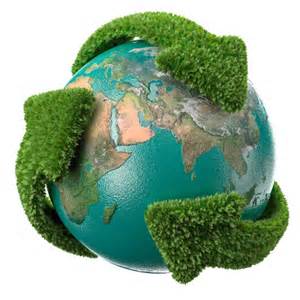 TAQUARANA, OUTUBRO DE 2014.JUSTIFICATIVADiante dos grandes problemas ambientais causados no meio ambiente pela ação humana, percebemos a necessidade de conscientizar o indivíduo sobre grandes índices de desequilíbrios ambientais como: desmatamento, poluição, queimadas, mal uso do solo e demais recursos naturais de modo que, através de um trabalho integrado  entre escola, comunidade e órgãos públicos competentes possam ser encontradas soluções que propiciem a qualidade de vida da população existente, como também, preservar a vida das gerações futuras.OBJETIVO GERALResgatar os valores que orientam as relações entre educandos, comunidade e meio ambiente, conhecendo as mudanças ocorridas ao longo do tempo, a fim de  solucionar os problemas ambientais existentes.OBJETIVOS ESPECÍFICOS.Identificar as ações humanas como um dos principais fatores que causam o desequilíbrio ambiental;Buscar parceria entre escola e demais órgãos públicos competentes, visando a melhoria da qualidade de vida da população;Reconhecer as riquezas naturais existentes como fonte geradora de recursos e meios de sobrevivência da população;Promover a produção do conhecimento associado à biodiversidade, visando dar continuidade as várias espécies de vida existente.ETAPAS PROVÁVEIS.Pesquisa de campo na comunidade local;Pesquisa bibliográfica;Análise dos dados coletados em sala de aula;Divulgação dos dados coletados a comunidade escolar;Palestras com profissionais trabalhando os problemas detectados;Confecção de materiais reciclados;Culminância do projeto;CULMINÂNCIAOficina de sabões;Peça teatral;Paródias;Desfile com roupas recicladas;Exposição dos materiais reciclados.METODOLOGIAQuanto aos procedimentos metodológicos, serão utilizados recursos que facilitem a compreensão dos educandos como pesquisa bibliográfica diversificada, pesquisa de campo, uso de recursos midiáticos, trabalhos em grupos com discussões coletivas, e etc.